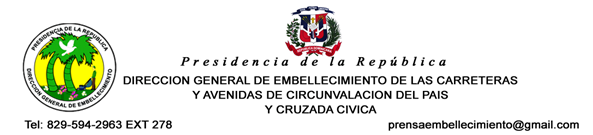 Informe de actividades de transparencia de Agosto del 2018.La División de Comunicaciones en cumplimiento con la ley 200—04 de Libre Acceso a la Información Pública ofrece informaciones veraces y objetivas acerca de los trabajos que realiza esta Dirección General para concientizar a la población de la misión con la que está comprometida.Atentamente,Francisco Portes BautistaEnc. División de Comunicaciones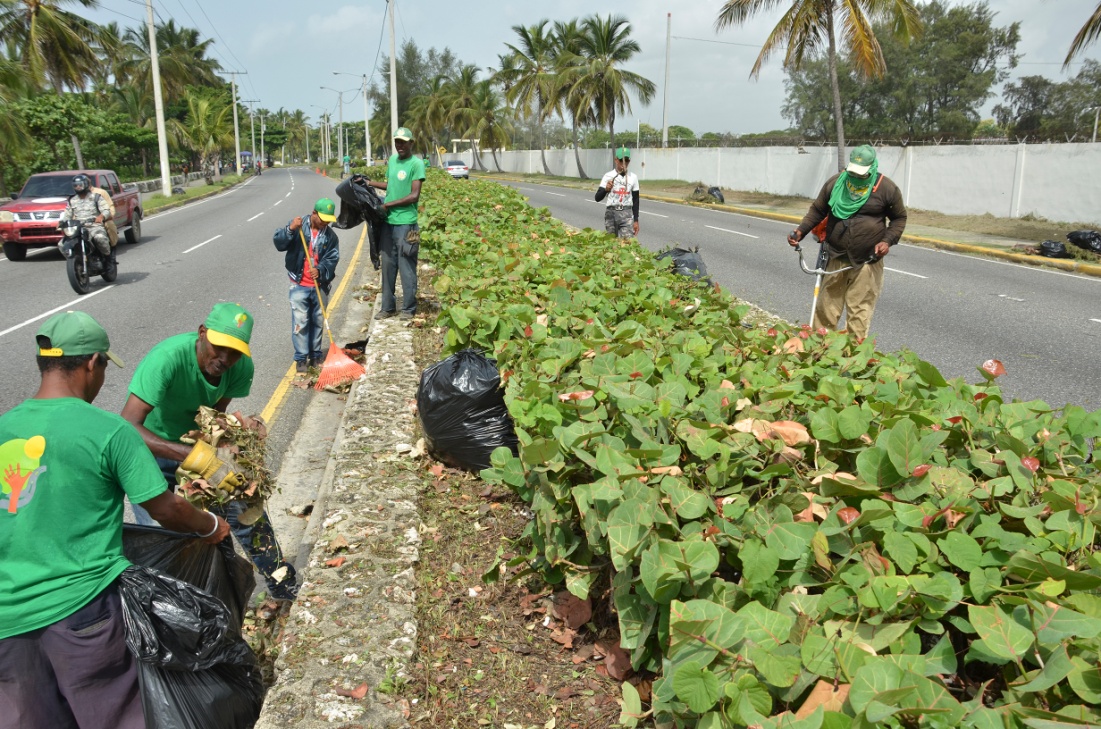 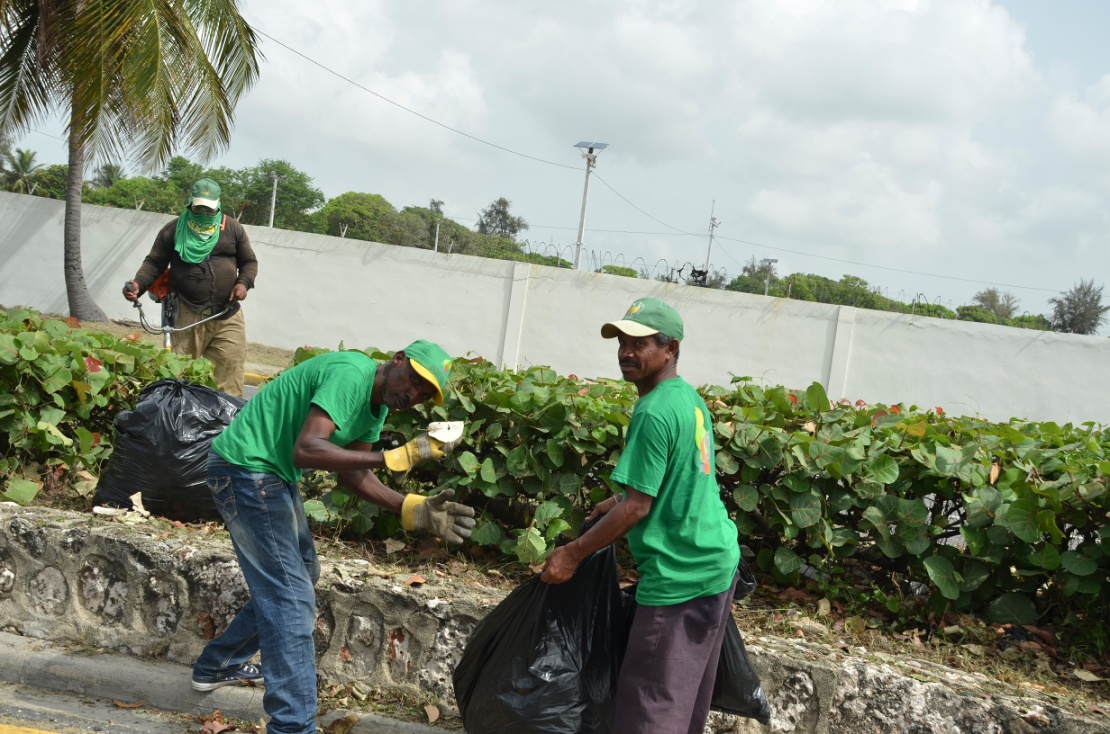 Embellecimiento realiza operativo en la Avenida España, próximo a la Marina.Francisco Portes BautistaEnc. División de Comunicaciones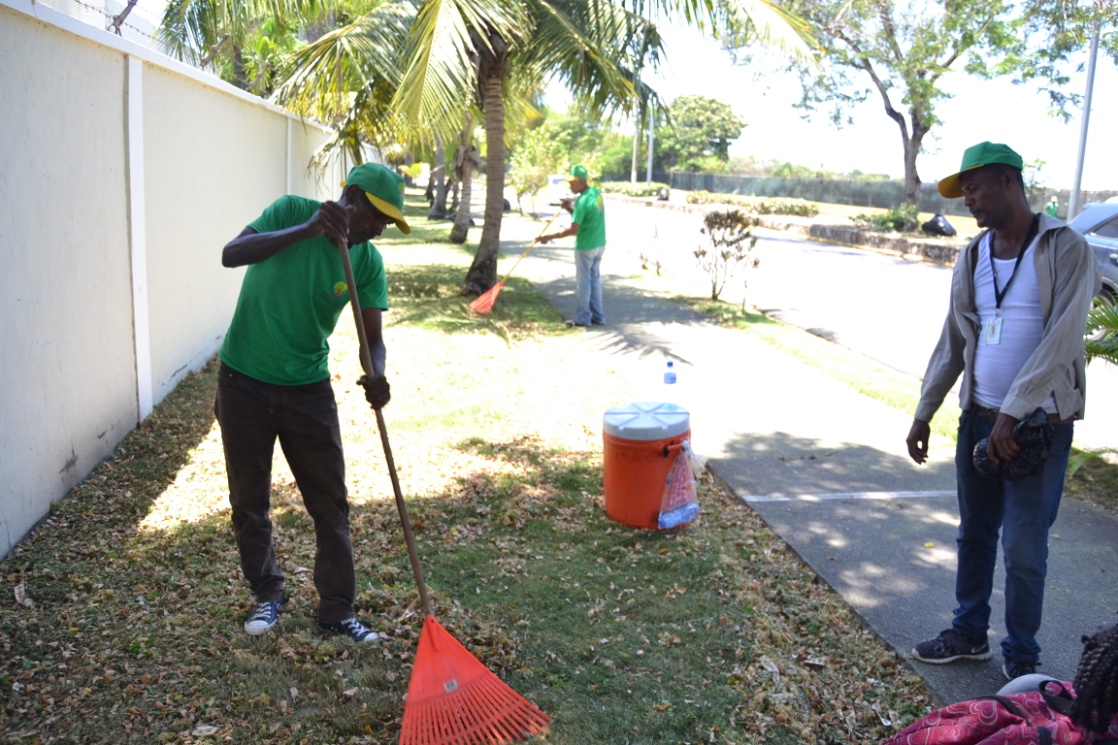 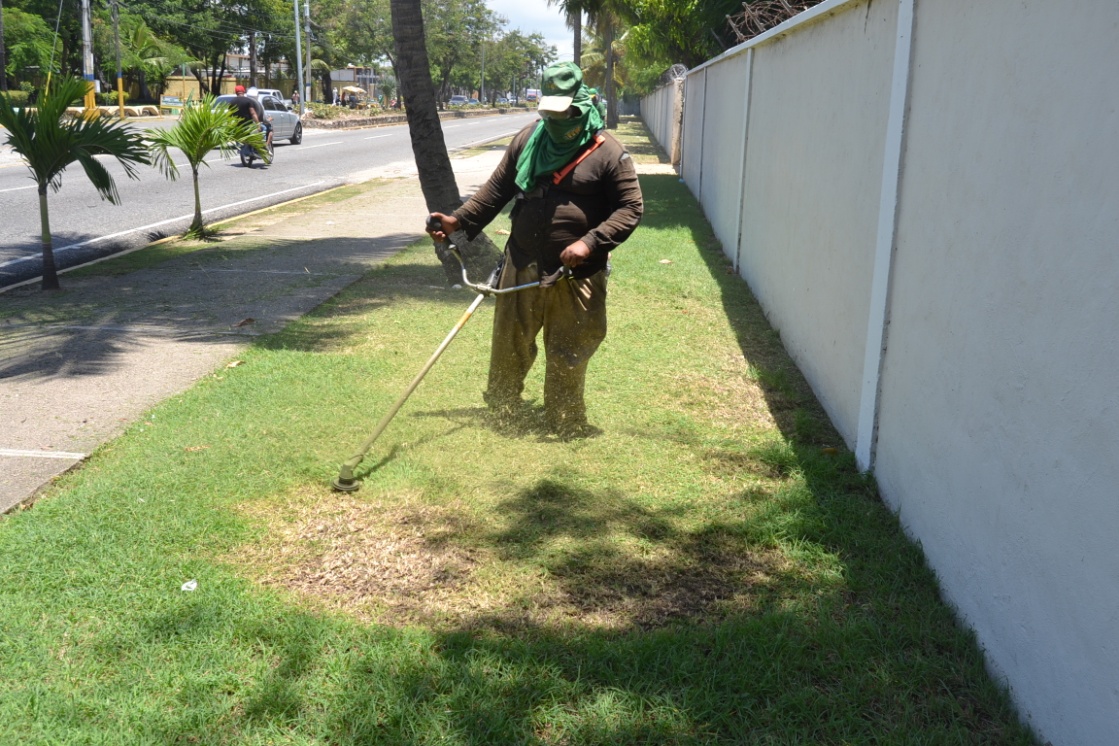 Embellecimiento hace operativo, Base Naval 27 De Febrero.Francisco Portes BautistaEnc. División de Comunicaciones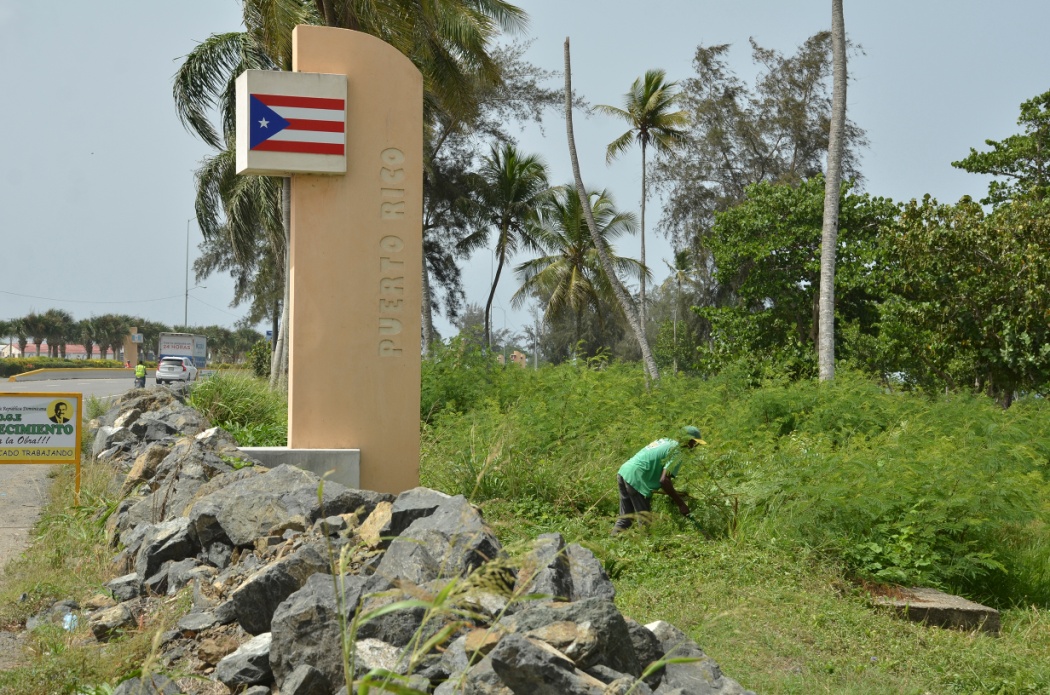 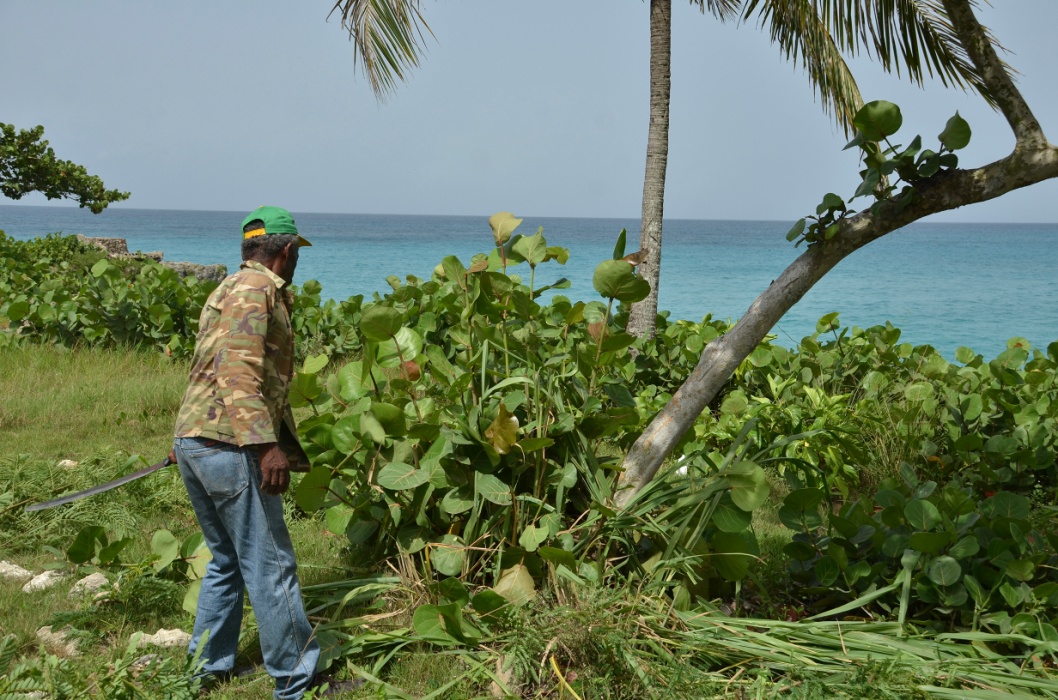 Embellecimiento continúa operativo en la Ruta 66, Frente al Aeropuerto.Francisco Portes BautistaEnc. División de Comunicaciones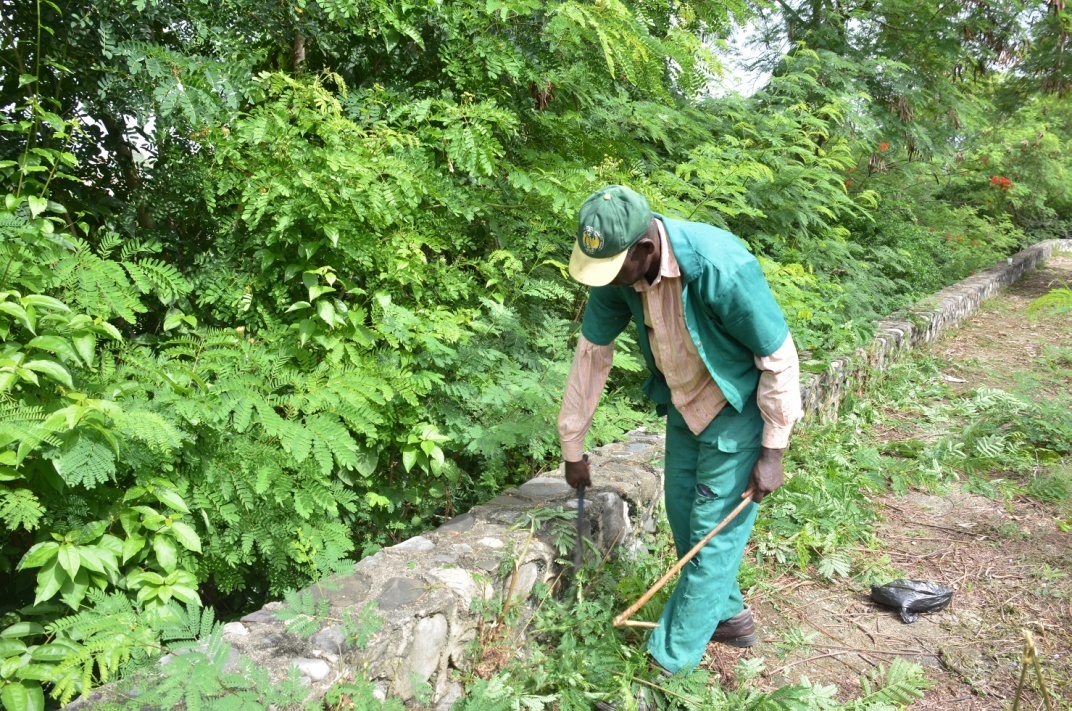 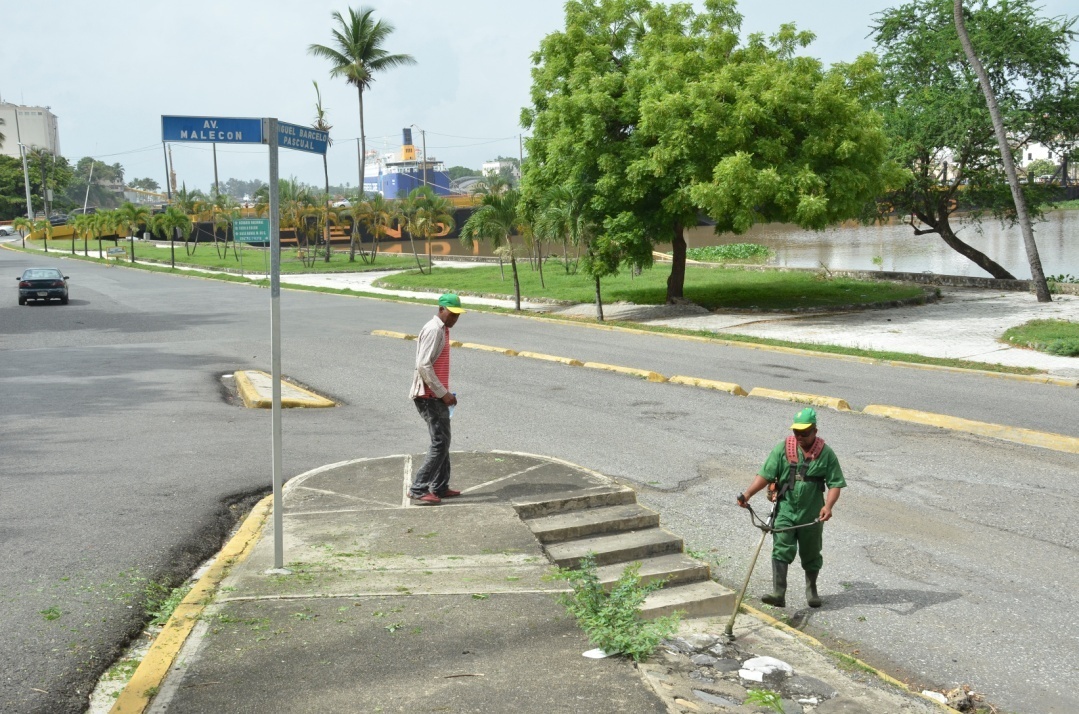 Avenida Malecón, esquina Miguel Barceló próximo al Puente FlotanteFrancisco Portes BautistaEnc. División de Comunicaciones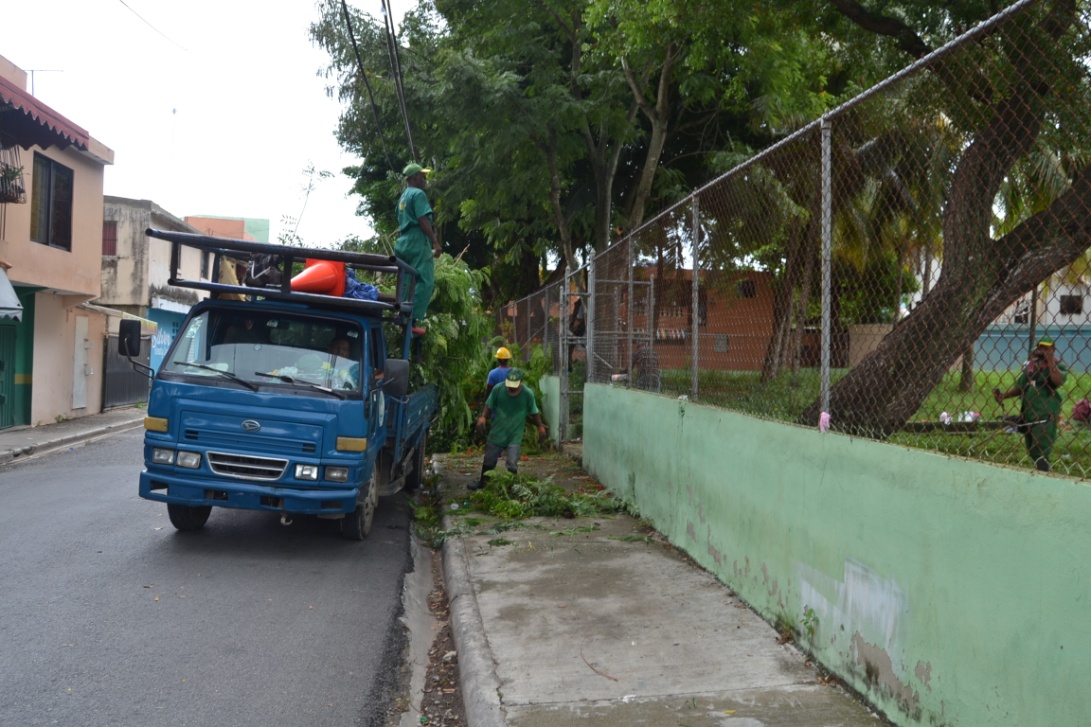 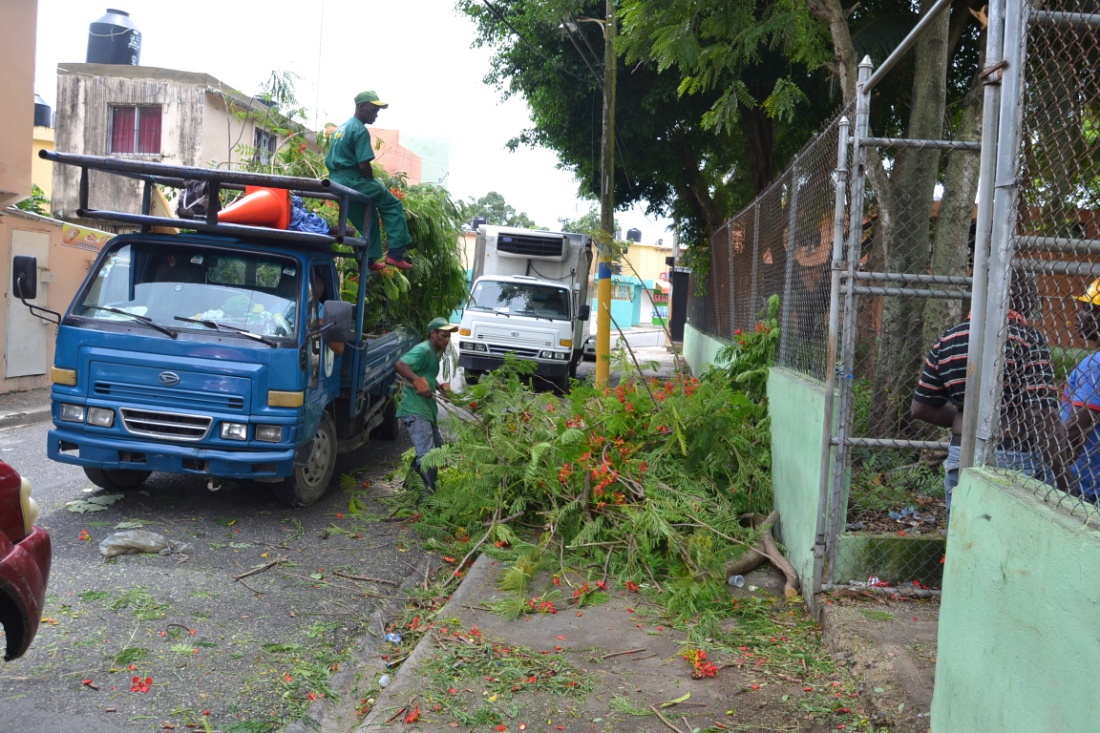 Embellecimiento realiza limpieza en la Junta de vecinos, cancha Villa Carmen.Francisco Portes BautistaEnc. División de Comunicaciones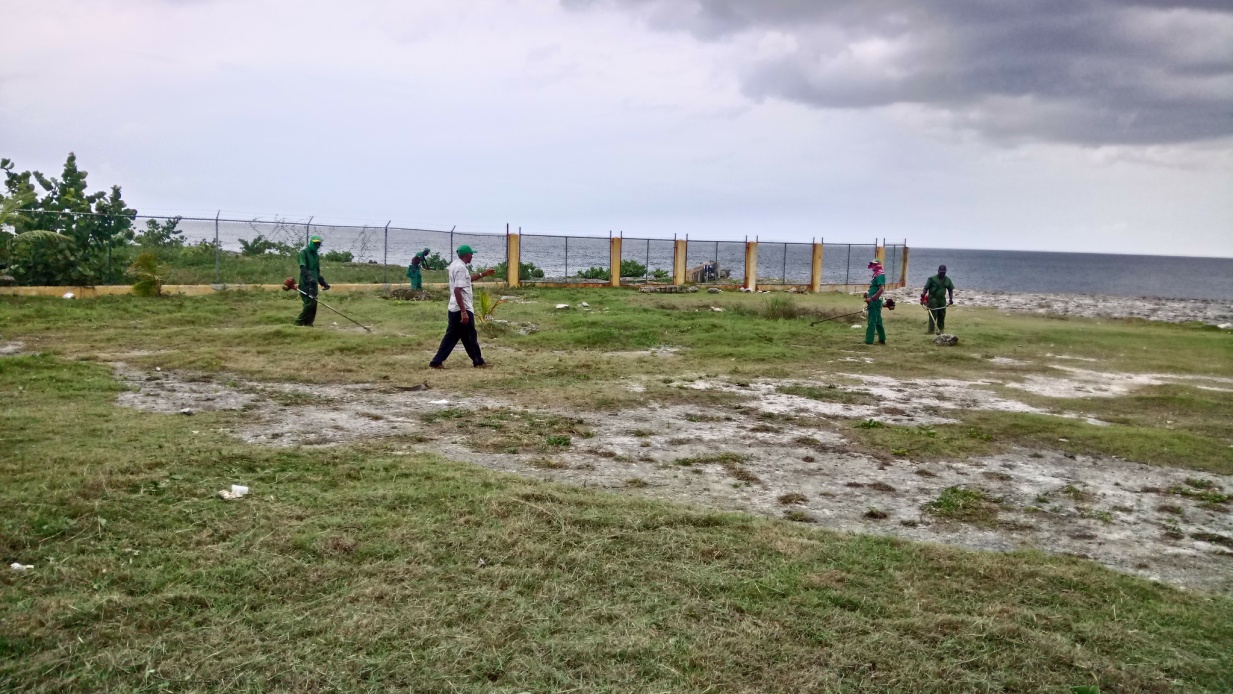 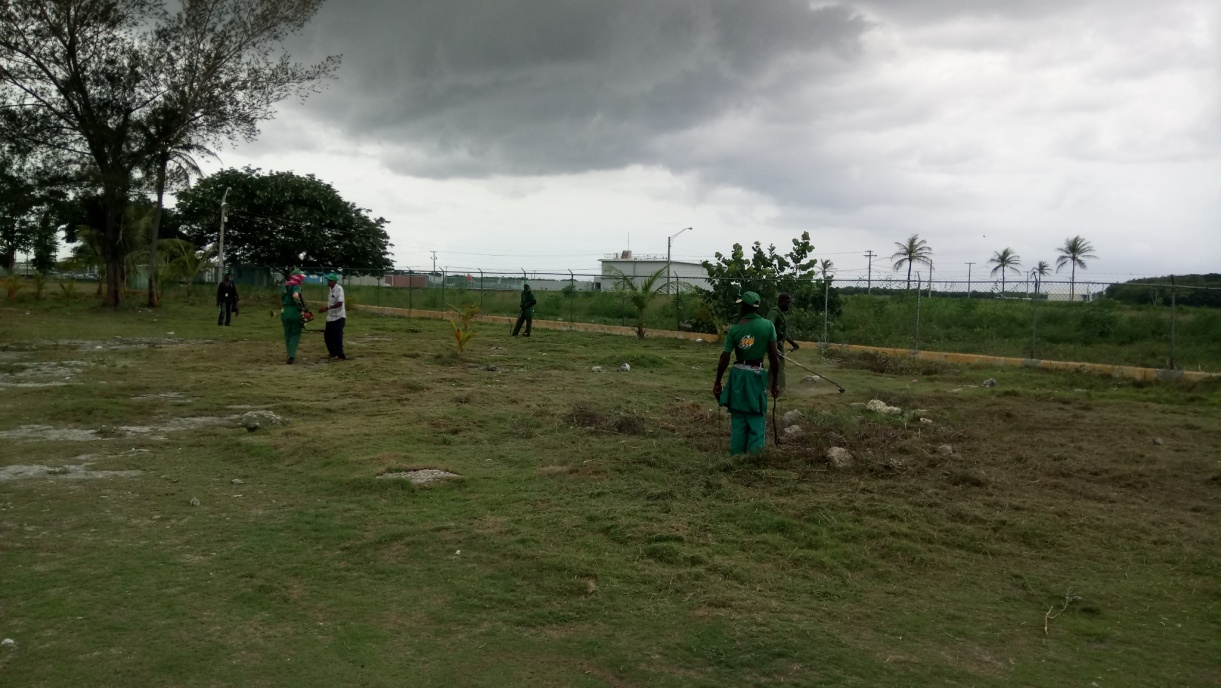 Seguimiento de Embellecimiento en Las Américas, dentro del aeropuerto, Ruta 66.Francisco Portes BautistaEnc. División de Comunicaciones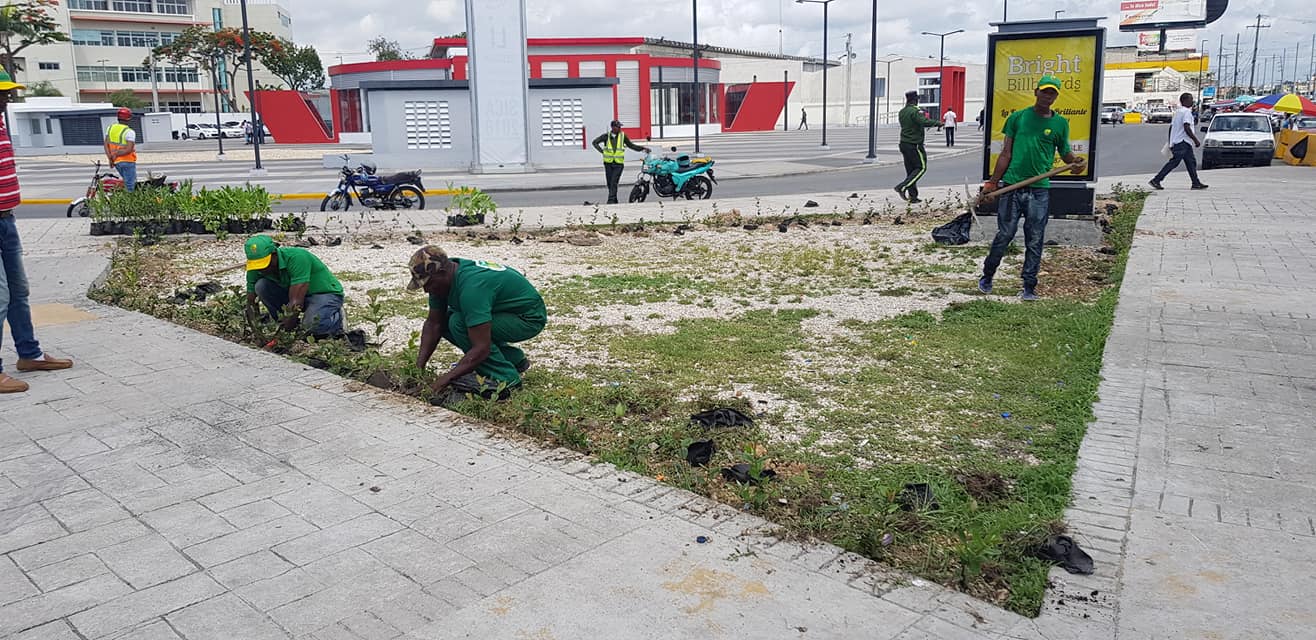 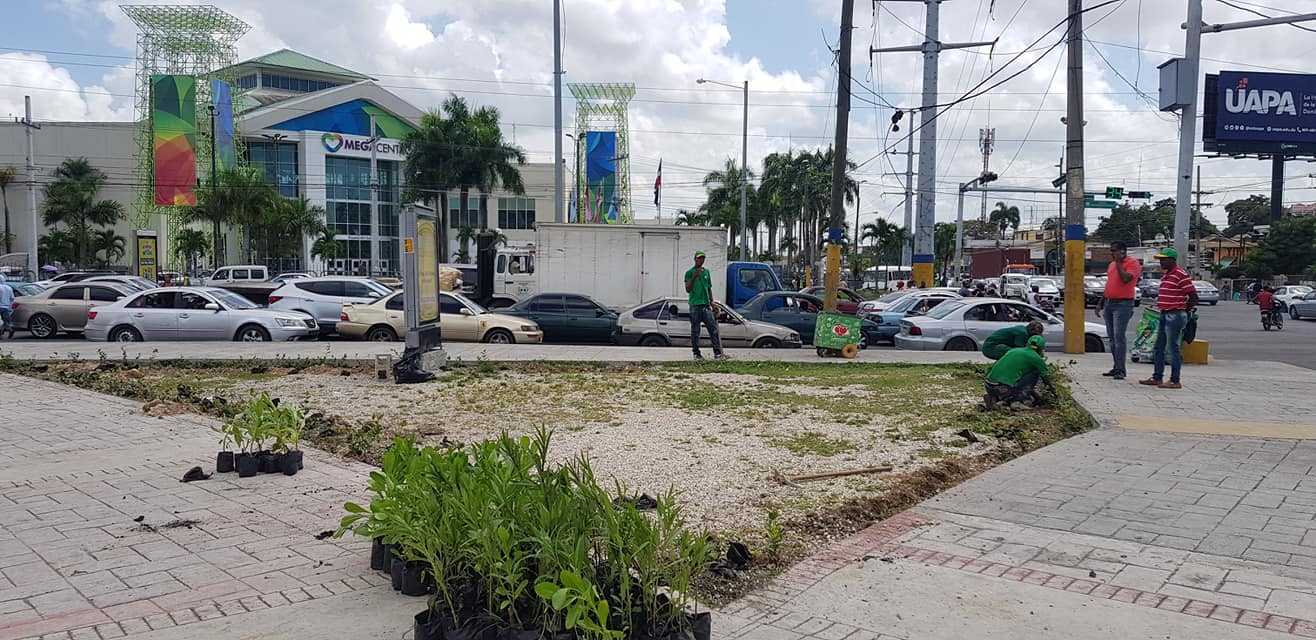 La Dirección General de Embellecimiento arboriza entorno de la parada 2da. Línea del Metro, San Vicente De Paul, Santo Domingo Este.Francisco Portes BautistaEnc. División de Comunicaciones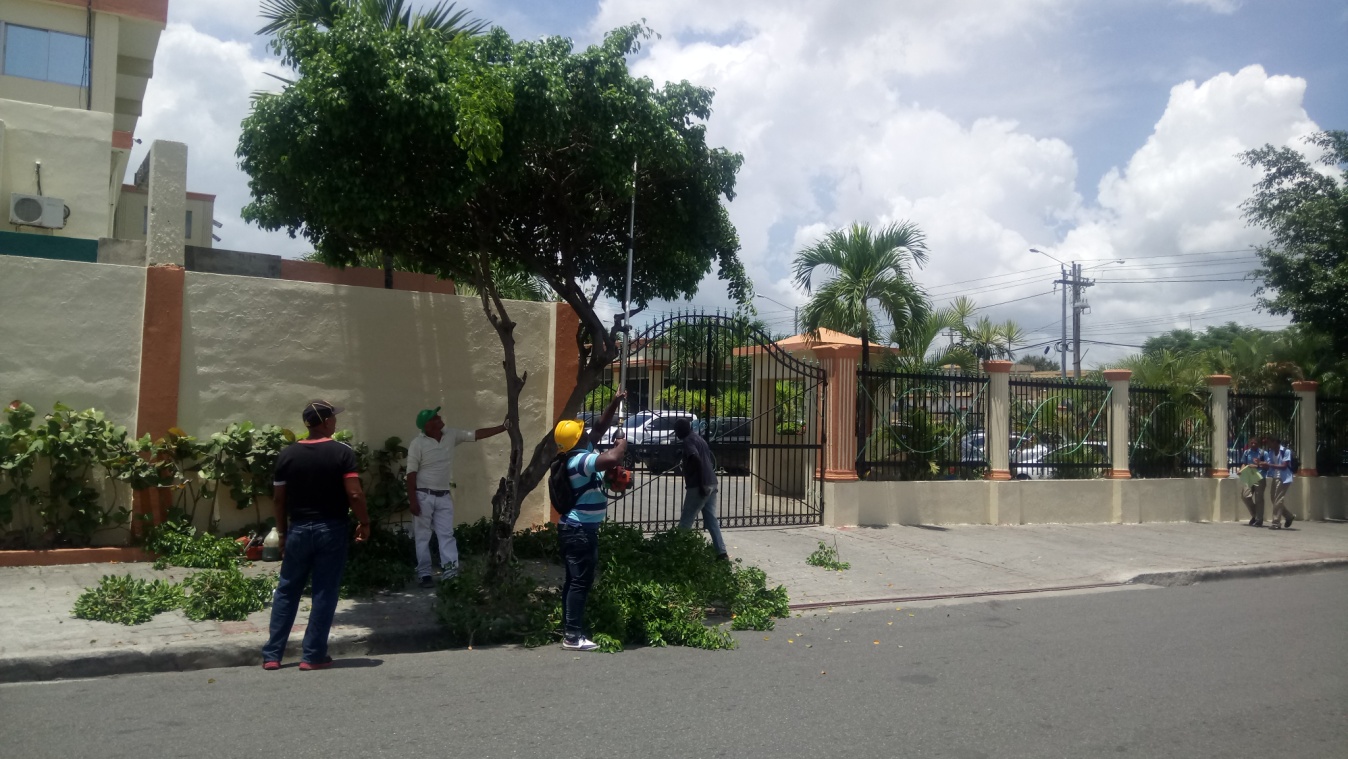 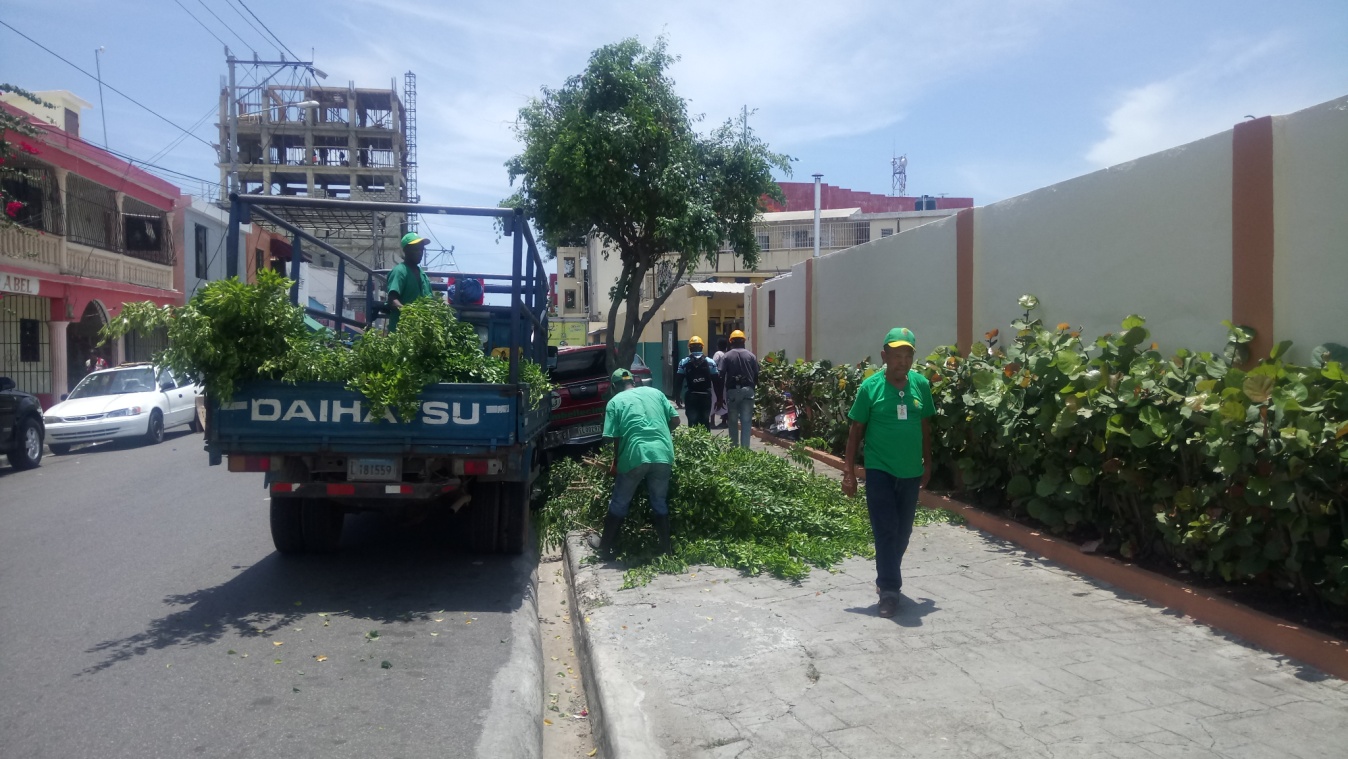 Embellecimiento realizas poda de árbol en el Comedor Económico Los Mina. Francisco Portes BautistaEnc. División de Comunicaciones